ПСИХОЛОГИЧЕСКОЕ СОПРОВОЖДЕНИЕ ВОССТАНОВЛЕНИЯ ВЫСШИХ ПСИХИЧЕСКИХ ФУНКЦИЙ У БОЛЬНЫХ МОТОРНОЙ АФАЗИЕЙШлыкова Н.Л., Спиридонова Г.А., Шлыкова А.П. (Москва)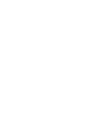 Шлыкова Надира Летфулловна–  доктор психологических наук, доцент, заведующий кафедрой социальной психологии Университета Российской академии образования.E-mail: nadlex@mail.ruСпиридонова Галина Александровна–  дипломница психологического факультета Университета Российской академии образования.E-mail: galya_spiridonov@mail.ruШлыкова Анна Павловна–  дипломница факультета специальной психологии и педагогики Московского государственного областного университета.E-mail: nadlex@mail.ruАннотация. В статье определяются основные условия психологического сопровождения процесса восстановления высших психических функций у больных моторной афазией. Обозначаются задачи больного и психолога, помогающего в развитии речевой функции, на разных этапах речевого высказывания. Рассматриваются теоретико-методологические положения, на основе которых выстраивается индивидуальный маршрут восстановления ВПФ. Сформулированы принципы психологического сопровождения процесса восстановления ВПФ. Приводятся некоторые результаты апробации алгоритма деятельности психолога в процессе восстановления ВПФ у больных моторной афазией.Ключевые слова: моторная афазия, психологическое сопровождение, высшие психические функции, речевое высказывание, восстановление ВПФ, индивидуальный маршрут, алгоритм деятельности психолога.Ссылка для цитирования размещена в конце публикации.